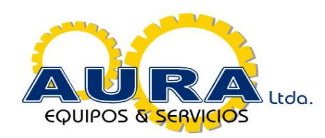  Fabián Rojas Riveros APR  -  CEME1 AURA Ltda. | Equipos y Servicios www.auralimitada.cl  Teléfono +56 953022350 aprceme1@auralimitada.cl    Ruta A16, KM 7 Lote D #4585, Alto Hospicio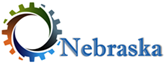   Fabián Rojas Riveros  APR  -  Faena Kainita  Nebraska Limitada  www.nebraskalimitada.cl  Teléfono +56 953022350 					    aprceme1@nebraskalimitada.cl     Ruta A16, KM 7 Lote D #4585, Alto Hospicio